STAROSTWO POWIATOWE W NOWEJ SOLISTAROSTWO POWIATOWE W NOWEJ SOLISTAROSTWO POWIATOWE W NOWEJ SOLISTAROSTWO POWIATOWE W NOWEJ SOLI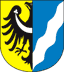 ul. Moniuszki 3                67 – 100 Nowa SólTelefon: 68 4586800                Fax: 68 4586831http://www.powiat-nowosolski.pl http://bip.powiat-nowosolski.pl                e-mail: poczta@powiat-nowosolski.plK A R T A   U S Ł U GK A R T A   U S Ł U GK A R T A   U S Ł U GK A R T A   U S Ł U GPOZWOLENIE NA SPROWADZENIE Z ZAGRANICY ZWŁOK/SZCZĄTKÓW LUDZKICH/SZCZĄTKÓW POWSTAŁYCH ZE SPOPIELENIA ZWŁOKPOZWOLENIE NA SPROWADZENIE Z ZAGRANICY ZWŁOK/SZCZĄTKÓW LUDZKICH/SZCZĄTKÓW POWSTAŁYCH ZE SPOPIELENIA ZWŁOKPOZWOLENIE NA SPROWADZENIE Z ZAGRANICY ZWŁOK/SZCZĄTKÓW LUDZKICH/SZCZĄTKÓW POWSTAŁYCH ZE SPOPIELENIA ZWŁOKPOZWOLENIE NA SPROWADZENIE Z ZAGRANICY ZWŁOK/SZCZĄTKÓW LUDZKICH/SZCZĄTKÓW POWSTAŁYCH ZE SPOPIELENIA ZWŁOKPODSTAWA PRAWNA:1. Art. 14 ust. 4, pkt 1 ustawy z dnia 31 stycznia 1959 r. o cmentarzach i chowaniu zmarłych (tekst jednolity Dz. U. z 2023 r.,  poz. 887). 2. Rozporządzenie Ministra Zdrowia z dnia 27 grudnia 2007 roku w sprawie wydawania pozwoleń i zaświadczeń na przewóz zwłok 
i szczątków ludzkich (Dz. U. 2007 r. Nr 249, poz. 1866)PODSTAWA PRAWNA:1. Art. 14 ust. 4, pkt 1 ustawy z dnia 31 stycznia 1959 r. o cmentarzach i chowaniu zmarłych (tekst jednolity Dz. U. z 2023 r.,  poz. 887). 2. Rozporządzenie Ministra Zdrowia z dnia 27 grudnia 2007 roku w sprawie wydawania pozwoleń i zaświadczeń na przewóz zwłok 
i szczątków ludzkich (Dz. U. 2007 r. Nr 249, poz. 1866)PODSTAWA PRAWNA:1. Art. 14 ust. 4, pkt 1 ustawy z dnia 31 stycznia 1959 r. o cmentarzach i chowaniu zmarłych (tekst jednolity Dz. U. z 2023 r.,  poz. 887). 2. Rozporządzenie Ministra Zdrowia z dnia 27 grudnia 2007 roku w sprawie wydawania pozwoleń i zaświadczeń na przewóz zwłok 
i szczątków ludzkich (Dz. U. 2007 r. Nr 249, poz. 1866)PODSTAWA PRAWNA:1. Art. 14 ust. 4, pkt 1 ustawy z dnia 31 stycznia 1959 r. o cmentarzach i chowaniu zmarłych (tekst jednolity Dz. U. z 2023 r.,  poz. 887). 2. Rozporządzenie Ministra Zdrowia z dnia 27 grudnia 2007 roku w sprawie wydawania pozwoleń i zaświadczeń na przewóz zwłok 
i szczątków ludzkich (Dz. U. 2007 r. Nr 249, poz. 1866)KOMÓRKA ODPOWIEDZIALNAKOMÓRKA ODPOWIEDZIALNAKOMÓRKA ODPOWIEDZIALNAKOMÓRKA ODPOWIEDZIALNAWydział Oświaty, Kultury i Spraw Społecznych, ul. Moniuszki 3, pok. 204, tel. (68) 458 67 42Wydział Oświaty, Kultury i Spraw Społecznych, ul. Moniuszki 3, pok. 204, tel. (68) 458 67 42Wydział Oświaty, Kultury i Spraw Społecznych, ul. Moniuszki 3, pok. 204, tel. (68) 458 67 42Wydział Oświaty, Kultury i Spraw Społecznych, ul. Moniuszki 3, pok. 204, tel. (68) 458 67 42WYMAGANE DOKUMENTYWYMAGANE DOKUMENTYWYMAGANE DOKUMENTYWYMAGANE DOKUMENTYWniosek osoby uprawnionej o wydanie pozwolenia na sprowadzenie z zagranicy zwłok/szczątków ludzkich/szczątków powstałych ze spopielenia zwłok.Akt zgonu lub inny dokument urzędowy stwierdzający zgon, przetłumaczony na język polski przez tłumacza przysięgłego.W przypadku nieokreślenia przyczyny zgonu w akcie zgonu lub innym dokumencie urzędowym stwierdzającym zgon,  do wniosku dołącza się dokument urzędowy stwierdzający wykluczenie jako przyczyny zgonu choroby zakaźnej wymienionej w przepisach wydanych na podstawie art. 9 ust. 3a ww. ustawy, przetłumaczony na język polski przez tłumacza przysięgłego.Pełnomocnictwo w przypadku występowania w imieniu osoby uprawnionej.Potwierdzenie uiszczenia opłaty za udzielenie pełnomocnictwa.Wniosek osoby uprawnionej o wydanie pozwolenia na sprowadzenie z zagranicy zwłok/szczątków ludzkich/szczątków powstałych ze spopielenia zwłok.Akt zgonu lub inny dokument urzędowy stwierdzający zgon, przetłumaczony na język polski przez tłumacza przysięgłego.W przypadku nieokreślenia przyczyny zgonu w akcie zgonu lub innym dokumencie urzędowym stwierdzającym zgon,  do wniosku dołącza się dokument urzędowy stwierdzający wykluczenie jako przyczyny zgonu choroby zakaźnej wymienionej w przepisach wydanych na podstawie art. 9 ust. 3a ww. ustawy, przetłumaczony na język polski przez tłumacza przysięgłego.Pełnomocnictwo w przypadku występowania w imieniu osoby uprawnionej.Potwierdzenie uiszczenia opłaty za udzielenie pełnomocnictwa.Wniosek osoby uprawnionej o wydanie pozwolenia na sprowadzenie z zagranicy zwłok/szczątków ludzkich/szczątków powstałych ze spopielenia zwłok.Akt zgonu lub inny dokument urzędowy stwierdzający zgon, przetłumaczony na język polski przez tłumacza przysięgłego.W przypadku nieokreślenia przyczyny zgonu w akcie zgonu lub innym dokumencie urzędowym stwierdzającym zgon,  do wniosku dołącza się dokument urzędowy stwierdzający wykluczenie jako przyczyny zgonu choroby zakaźnej wymienionej w przepisach wydanych na podstawie art. 9 ust. 3a ww. ustawy, przetłumaczony na język polski przez tłumacza przysięgłego.Pełnomocnictwo w przypadku występowania w imieniu osoby uprawnionej.Potwierdzenie uiszczenia opłaty za udzielenie pełnomocnictwa.Wniosek osoby uprawnionej o wydanie pozwolenia na sprowadzenie z zagranicy zwłok/szczątków ludzkich/szczątków powstałych ze spopielenia zwłok.Akt zgonu lub inny dokument urzędowy stwierdzający zgon, przetłumaczony na język polski przez tłumacza przysięgłego.W przypadku nieokreślenia przyczyny zgonu w akcie zgonu lub innym dokumencie urzędowym stwierdzającym zgon,  do wniosku dołącza się dokument urzędowy stwierdzający wykluczenie jako przyczyny zgonu choroby zakaźnej wymienionej w przepisach wydanych na podstawie art. 9 ust. 3a ww. ustawy, przetłumaczony na język polski przez tłumacza przysięgłego.Pełnomocnictwo w przypadku występowania w imieniu osoby uprawnionej.Potwierdzenie uiszczenia opłaty za udzielenie pełnomocnictwa.SPOSÓB  ZAŁATWIENIA SPRAWYSPOSÓB  ZAŁATWIENIA SPRAWYSPOSÓB  ZAŁATWIENIA SPRAWYSPOSÓB  ZAŁATWIENIA SPRAWYDecyzja administracyjna – pozwolenie na sprowadzenie zwłok/szczątków ludzkich/szczątków powstałych ze spopielenia zwłokDecyzja administracyjna – pozwolenie na sprowadzenie zwłok/szczątków ludzkich/szczątków powstałych ze spopielenia zwłokDecyzja administracyjna – pozwolenie na sprowadzenie zwłok/szczątków ludzkich/szczątków powstałych ze spopielenia zwłokDecyzja administracyjna – pozwolenie na sprowadzenie zwłok/szczątków ludzkich/szczątków powstałych ze spopielenia zwłokOPŁATYOPŁATYOPŁATYOPŁATY1. Wniosek i decyzja nie podlega opłacie skarbowej.2. Opłata skarbowa od każdego udzielonego pełnomocnictwa – 17,- zł (z zamieszczeniem informacji na dowodzie wpłaty czego opłata dotyczy) zgodnie z ustawą z dnia 16 listopada 2006 r. o opłacie skarbowej (tekst jednolity Dz. U. z 2022 r., poz. 2142 z późn. zm.). 
Opłatę skarbową można uiścić w kasie Urzędu Miejskiego w Nowej Soli lub w Wydziale Komunikacji Starostwa Powiatowego przy ul. Moniuszki 3 (punkt bankowy) bądź przelewem  na  konto  Urzędu  Miasta  Nowa Sól  Oddział PKO Bank Polski S.A. w Nowej Soli nr rachunku: 62 1020 5402 0000 0302 0365 34661. Wniosek i decyzja nie podlega opłacie skarbowej.2. Opłata skarbowa od każdego udzielonego pełnomocnictwa – 17,- zł (z zamieszczeniem informacji na dowodzie wpłaty czego opłata dotyczy) zgodnie z ustawą z dnia 16 listopada 2006 r. o opłacie skarbowej (tekst jednolity Dz. U. z 2022 r., poz. 2142 z późn. zm.). 
Opłatę skarbową można uiścić w kasie Urzędu Miejskiego w Nowej Soli lub w Wydziale Komunikacji Starostwa Powiatowego przy ul. Moniuszki 3 (punkt bankowy) bądź przelewem  na  konto  Urzędu  Miasta  Nowa Sól  Oddział PKO Bank Polski S.A. w Nowej Soli nr rachunku: 62 1020 5402 0000 0302 0365 34661. Wniosek i decyzja nie podlega opłacie skarbowej.2. Opłata skarbowa od każdego udzielonego pełnomocnictwa – 17,- zł (z zamieszczeniem informacji na dowodzie wpłaty czego opłata dotyczy) zgodnie z ustawą z dnia 16 listopada 2006 r. o opłacie skarbowej (tekst jednolity Dz. U. z 2022 r., poz. 2142 z późn. zm.). 
Opłatę skarbową można uiścić w kasie Urzędu Miejskiego w Nowej Soli lub w Wydziale Komunikacji Starostwa Powiatowego przy ul. Moniuszki 3 (punkt bankowy) bądź przelewem  na  konto  Urzędu  Miasta  Nowa Sól  Oddział PKO Bank Polski S.A. w Nowej Soli nr rachunku: 62 1020 5402 0000 0302 0365 34661. Wniosek i decyzja nie podlega opłacie skarbowej.2. Opłata skarbowa od każdego udzielonego pełnomocnictwa – 17,- zł (z zamieszczeniem informacji na dowodzie wpłaty czego opłata dotyczy) zgodnie z ustawą z dnia 16 listopada 2006 r. o opłacie skarbowej (tekst jednolity Dz. U. z 2022 r., poz. 2142 z późn. zm.). 
Opłatę skarbową można uiścić w kasie Urzędu Miejskiego w Nowej Soli lub w Wydziale Komunikacji Starostwa Powiatowego przy ul. Moniuszki 3 (punkt bankowy) bądź przelewem  na  konto  Urzędu  Miasta  Nowa Sól  Oddział PKO Bank Polski S.A. w Nowej Soli nr rachunku: 62 1020 5402 0000 0302 0365 3466SPOSÓB DOSTARCZENIA DOKUMENTÓWSPOSÓB DOSTARCZENIA DOKUMENTÓWSPOSÓB DOSTARCZENIA DOKUMENTÓWSPOSÓB DOSTARCZENIA DOKUMENTÓWOsobiście do Biura Obsługi Interesantów Starostwa Powiatowego w Nowej Soli, ul. Moniuszki 3 albo pocztą na adres: Starostwo Powiatowe, ul. Moniuszki 3, 67-100 Nowa SólOsobiście do Biura Obsługi Interesantów Starostwa Powiatowego w Nowej Soli, ul. Moniuszki 3 albo pocztą na adres: Starostwo Powiatowe, ul. Moniuszki 3, 67-100 Nowa SólOsobiście do Biura Obsługi Interesantów Starostwa Powiatowego w Nowej Soli, ul. Moniuszki 3 albo pocztą na adres: Starostwo Powiatowe, ul. Moniuszki 3, 67-100 Nowa SólOsobiście do Biura Obsługi Interesantów Starostwa Powiatowego w Nowej Soli, ul. Moniuszki 3 albo pocztą na adres: Starostwo Powiatowe, ul. Moniuszki 3, 67-100 Nowa SólMIEJSCE ZŁOŻENIA DOKUMENTÓWMIEJSCE ZŁOŻENIA DOKUMENTÓWMIEJSCE ZŁOŻENIA DOKUMENTÓWMIEJSCE ZŁOŻENIA DOKUMENTÓWBiuro Obsługi Interesantów w Starostwie Powiatowym przy ul, Moniuszki 3 w Nowej Soli.Biuro Obsługi Interesantów w Starostwie Powiatowym przy ul, Moniuszki 3 w Nowej Soli.Biuro Obsługi Interesantów w Starostwie Powiatowym przy ul, Moniuszki 3 w Nowej Soli.Biuro Obsługi Interesantów w Starostwie Powiatowym przy ul, Moniuszki 3 w Nowej Soli.CZAS ZAŁATWIENIA SPRAWYCZAS ZAŁATWIENIA SPRAWYCZAS ZAŁATWIENIA SPRAWYCZAS ZAŁATWIENIA SPRAWYW terminie do 3 dni od dnia złożenia kompletu dokumentów.W terminie do 3 dni od dnia złożenia kompletu dokumentów.W terminie do 3 dni od dnia złożenia kompletu dokumentów.W terminie do 3 dni od dnia złożenia kompletu dokumentów.TRYB ODWOŁAWCZYTRYB ODWOŁAWCZYTRYB ODWOŁAWCZYTRYB ODWOŁAWCZYOd decyzji przysługuje odwołanie w ciągu 14 dni od daty doręczenia, do Samorządowego Kolegium Odwoławczego w Zielonej Górze, Al. Niepodległości 7, za pośrednictwem Starosty Nowosolskiego.Od decyzji przysługuje odwołanie w ciągu 14 dni od daty doręczenia, do Samorządowego Kolegium Odwoławczego w Zielonej Górze, Al. Niepodległości 7, za pośrednictwem Starosty Nowosolskiego.Od decyzji przysługuje odwołanie w ciągu 14 dni od daty doręczenia, do Samorządowego Kolegium Odwoławczego w Zielonej Górze, Al. Niepodległości 7, za pośrednictwem Starosty Nowosolskiego.Od decyzji przysługuje odwołanie w ciągu 14 dni od daty doręczenia, do Samorządowego Kolegium Odwoławczego w Zielonej Górze, Al. Niepodległości 7, za pośrednictwem Starosty Nowosolskiego.FORMULARZ DO POBRANIAFORMULARZ DO POBRANIAFORMULARZ DO POBRANIAFORMULARZ DO POBRANIAWniosek można pobrać w:- Biurze Obsługi Interesantów- Wydziale Oświaty, Kultury i Spraw Społecznych- na stronie: http://bip.powiat-nowosolski.pl , Wniosek można pobrać w:- Biurze Obsługi Interesantów- Wydziale Oświaty, Kultury i Spraw Społecznych- na stronie: http://bip.powiat-nowosolski.pl , Wniosek można pobrać w:- Biurze Obsługi Interesantów- Wydziale Oświaty, Kultury i Spraw Społecznych- na stronie: http://bip.powiat-nowosolski.pl , Wniosek można pobrać w:- Biurze Obsługi Interesantów- Wydziale Oświaty, Kultury i Spraw Społecznych- na stronie: http://bip.powiat-nowosolski.pl , 